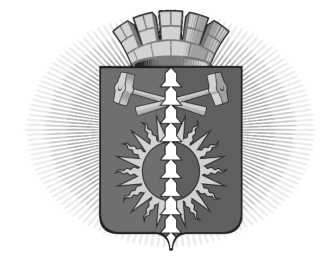 АДМИНИСТРАЦИЯ  ГОРОДСКОГО ОКРУГА ВЕРХНИЙ ТАГИЛПОСТАНОВЛЕНИЕот 28.01.2022от 28.01.2022№ 6262г. Верхний Тагилг. Верхний Тагилг. Верхний Тагилг. Верхний Тагилг. Верхний ТагилО внесении изменений в постановление Администрации городского округа Верхний Тагил от 19.08.2020 года № 383 «О введении на территории городского округа Верхний Тагил режима повышенной готовности и принятии дополнительных мер по защите населения от новой коронавирусной инфекции (2019-NCOV)».О внесении изменений в постановление Администрации городского округа Верхний Тагил от 19.08.2020 года № 383 «О введении на территории городского округа Верхний Тагил режима повышенной готовности и принятии дополнительных мер по защите населения от новой коронавирусной инфекции (2019-NCOV)».О внесении изменений в постановление Администрации городского округа Верхний Тагил от 19.08.2020 года № 383 «О введении на территории городского округа Верхний Тагил режима повышенной готовности и принятии дополнительных мер по защите населения от новой коронавирусной инфекции (2019-NCOV)».О внесении изменений в постановление Администрации городского округа Верхний Тагил от 19.08.2020 года № 383 «О введении на территории городского округа Верхний Тагил режима повышенной готовности и принятии дополнительных мер по защите населения от новой коронавирусной инфекции (2019-NCOV)».О внесении изменений в постановление Администрации городского округа Верхний Тагил от 19.08.2020 года № 383 «О введении на территории городского округа Верхний Тагил режима повышенной готовности и принятии дополнительных мер по защите населения от новой коронавирусной инфекции (2019-NCOV)».В связи с внесением  изменений  в Указ Губернатора Свердловской области от 18 марта 2020 года № 100-УГ «О введении на территории Свердловской области режима повышенной готовности и принятии дополнительных мер по защите населения от новой коронавирусной инфекции (2019-nCoV)» (в ред. Указов Губернатора Свердловской области от 25.03.2020 № 141-УГ, от 26.03.2020 № 143-УГ, от 27.03.2020 № 145-УГ, от 30.03.2020 № 151-УГ, от 02.04.2020 № 156-УГ, от 03.04.2020 № 158-УГ, от 05.04.2020 № 159-УГ, от 07.04.2020 № 163-УГ, от 10.04.2020 № 175-УГ, от 12.04.2020 № 176-УГ, от 16.04.2020 № 181-УГ, от 17.04.2020 № 189-УГ, от 20.04.2020 № 190-УГ, от 21.04.2020 № 195- УГ, от 29.04.2020 № 219 УГ, от  06.05.2020 №227-УГ, от 09.05.2020 № 233-УГ, от 13.05.2020 № 234-УГ, от 18.05.2020 № 246-УГ, от 25.05.2020 № 262-УГ, от 01.06.2020 № 274-УГ, от 08.06.2020 № 282-УГ,  от  15.06.2020 № 317-УГ, от 19.06.2020 № 328-УГ, от 22.06.2020 № 329-УГ, от 23.06.2020 №332-УГ, от 26.06.2020 №335-УГ, от 29.06.2020 № 338-УГ, от 13.07.2020 № 372-УГ, от 20.07.2020 № 382-УГ, от 27.07.2020 № 411-УГ, от 31.07.2020 № 421-УГ, от 03.08.2020 №425-УГ, от 10.08.2020 №452-УГ, от 17.08.2020 №455-УГ, от 24.08.2020 №456-УГ, от 28.08.2020 №478-УГ, от 31.08.2020 №479-УГ, от 07.09.2020 №490-УГ, от 14.09.2020 №501-УГ, от 21.09.2020 №504-УГ, от 28.09.2020 №515-УГ, от 05.10.2020 №524-УГ, от 12.10.2020 №541-УГ, от 26.10.2020 №589-УГ, от 28.10.2020 №594-УГ, от 06.11.2020 №605-УГ, от 13.11.2020 №607-УГ, от 20.11.2020 №640-УГ, от 27.11.2020 №648-УГ, от 07.12.2020 №665-УГ, от 11.12.2020 №689-УГ, от 18.12.2020 №711-УГ, от 18.01.2021 № 7-УГ, от 01.02.2021 № 39-УГ, от 04.02.2021 № 46- УГ, от 15.02.2021 № 64-УГ, от 01.03.2021 № 116-УГ, от 15.03.2021 № 137-УГ, от 25.03.2021 № 176-УГ, № 598-УГ от 13.10.2021, № 613-УГ от 22.10.2021, № 616-УГ от 27.10.2021, №624-УГ от 02.11.2021, №626-УГ от 10.11.2021, № 670-УГ от 24.11.2021, №717-УГ от 10.12.2021, №753-УГ от 21.12.2021, №769 от 27.12.2021, № 3-УГ от 13.01.2022, 18-УГ от 19.01.2022, 29-УГ от 27.01.2022), руководствуясь  Уставом  городского округа Верхний Тагил, Администрация городского округа Верхний Тагил В связи с внесением  изменений  в Указ Губернатора Свердловской области от 18 марта 2020 года № 100-УГ «О введении на территории Свердловской области режима повышенной готовности и принятии дополнительных мер по защите населения от новой коронавирусной инфекции (2019-nCoV)» (в ред. Указов Губернатора Свердловской области от 25.03.2020 № 141-УГ, от 26.03.2020 № 143-УГ, от 27.03.2020 № 145-УГ, от 30.03.2020 № 151-УГ, от 02.04.2020 № 156-УГ, от 03.04.2020 № 158-УГ, от 05.04.2020 № 159-УГ, от 07.04.2020 № 163-УГ, от 10.04.2020 № 175-УГ, от 12.04.2020 № 176-УГ, от 16.04.2020 № 181-УГ, от 17.04.2020 № 189-УГ, от 20.04.2020 № 190-УГ, от 21.04.2020 № 195- УГ, от 29.04.2020 № 219 УГ, от  06.05.2020 №227-УГ, от 09.05.2020 № 233-УГ, от 13.05.2020 № 234-УГ, от 18.05.2020 № 246-УГ, от 25.05.2020 № 262-УГ, от 01.06.2020 № 274-УГ, от 08.06.2020 № 282-УГ,  от  15.06.2020 № 317-УГ, от 19.06.2020 № 328-УГ, от 22.06.2020 № 329-УГ, от 23.06.2020 №332-УГ, от 26.06.2020 №335-УГ, от 29.06.2020 № 338-УГ, от 13.07.2020 № 372-УГ, от 20.07.2020 № 382-УГ, от 27.07.2020 № 411-УГ, от 31.07.2020 № 421-УГ, от 03.08.2020 №425-УГ, от 10.08.2020 №452-УГ, от 17.08.2020 №455-УГ, от 24.08.2020 №456-УГ, от 28.08.2020 №478-УГ, от 31.08.2020 №479-УГ, от 07.09.2020 №490-УГ, от 14.09.2020 №501-УГ, от 21.09.2020 №504-УГ, от 28.09.2020 №515-УГ, от 05.10.2020 №524-УГ, от 12.10.2020 №541-УГ, от 26.10.2020 №589-УГ, от 28.10.2020 №594-УГ, от 06.11.2020 №605-УГ, от 13.11.2020 №607-УГ, от 20.11.2020 №640-УГ, от 27.11.2020 №648-УГ, от 07.12.2020 №665-УГ, от 11.12.2020 №689-УГ, от 18.12.2020 №711-УГ, от 18.01.2021 № 7-УГ, от 01.02.2021 № 39-УГ, от 04.02.2021 № 46- УГ, от 15.02.2021 № 64-УГ, от 01.03.2021 № 116-УГ, от 15.03.2021 № 137-УГ, от 25.03.2021 № 176-УГ, № 598-УГ от 13.10.2021, № 613-УГ от 22.10.2021, № 616-УГ от 27.10.2021, №624-УГ от 02.11.2021, №626-УГ от 10.11.2021, № 670-УГ от 24.11.2021, №717-УГ от 10.12.2021, №753-УГ от 21.12.2021, №769 от 27.12.2021, № 3-УГ от 13.01.2022, 18-УГ от 19.01.2022, 29-УГ от 27.01.2022), руководствуясь  Уставом  городского округа Верхний Тагил, Администрация городского округа Верхний Тагил В связи с внесением  изменений  в Указ Губернатора Свердловской области от 18 марта 2020 года № 100-УГ «О введении на территории Свердловской области режима повышенной готовности и принятии дополнительных мер по защите населения от новой коронавирусной инфекции (2019-nCoV)» (в ред. Указов Губернатора Свердловской области от 25.03.2020 № 141-УГ, от 26.03.2020 № 143-УГ, от 27.03.2020 № 145-УГ, от 30.03.2020 № 151-УГ, от 02.04.2020 № 156-УГ, от 03.04.2020 № 158-УГ, от 05.04.2020 № 159-УГ, от 07.04.2020 № 163-УГ, от 10.04.2020 № 175-УГ, от 12.04.2020 № 176-УГ, от 16.04.2020 № 181-УГ, от 17.04.2020 № 189-УГ, от 20.04.2020 № 190-УГ, от 21.04.2020 № 195- УГ, от 29.04.2020 № 219 УГ, от  06.05.2020 №227-УГ, от 09.05.2020 № 233-УГ, от 13.05.2020 № 234-УГ, от 18.05.2020 № 246-УГ, от 25.05.2020 № 262-УГ, от 01.06.2020 № 274-УГ, от 08.06.2020 № 282-УГ,  от  15.06.2020 № 317-УГ, от 19.06.2020 № 328-УГ, от 22.06.2020 № 329-УГ, от 23.06.2020 №332-УГ, от 26.06.2020 №335-УГ, от 29.06.2020 № 338-УГ, от 13.07.2020 № 372-УГ, от 20.07.2020 № 382-УГ, от 27.07.2020 № 411-УГ, от 31.07.2020 № 421-УГ, от 03.08.2020 №425-УГ, от 10.08.2020 №452-УГ, от 17.08.2020 №455-УГ, от 24.08.2020 №456-УГ, от 28.08.2020 №478-УГ, от 31.08.2020 №479-УГ, от 07.09.2020 №490-УГ, от 14.09.2020 №501-УГ, от 21.09.2020 №504-УГ, от 28.09.2020 №515-УГ, от 05.10.2020 №524-УГ, от 12.10.2020 №541-УГ, от 26.10.2020 №589-УГ, от 28.10.2020 №594-УГ, от 06.11.2020 №605-УГ, от 13.11.2020 №607-УГ, от 20.11.2020 №640-УГ, от 27.11.2020 №648-УГ, от 07.12.2020 №665-УГ, от 11.12.2020 №689-УГ, от 18.12.2020 №711-УГ, от 18.01.2021 № 7-УГ, от 01.02.2021 № 39-УГ, от 04.02.2021 № 46- УГ, от 15.02.2021 № 64-УГ, от 01.03.2021 № 116-УГ, от 15.03.2021 № 137-УГ, от 25.03.2021 № 176-УГ, № 598-УГ от 13.10.2021, № 613-УГ от 22.10.2021, № 616-УГ от 27.10.2021, №624-УГ от 02.11.2021, №626-УГ от 10.11.2021, № 670-УГ от 24.11.2021, №717-УГ от 10.12.2021, №753-УГ от 21.12.2021, №769 от 27.12.2021, № 3-УГ от 13.01.2022, 18-УГ от 19.01.2022, 29-УГ от 27.01.2022), руководствуясь  Уставом  городского округа Верхний Тагил, Администрация городского округа Верхний Тагил ПОСТАНОВЛЯЕТ:Внести в постановление Администрации городского округа Верхний Тагил от 19.08.2020 года № 383 «О введении на территории городского округа Верхний Тагил режима повышенной готовности и принятии дополнительных мер по защите населения от новой коронавирусной инфекции (2019-NCOV)» следующие изменения:1.1. в части второй подпункта 6.2 пункта 6 слова «27 января» заменить словами «3 февраля». 2. Настоящее Постановление опубликовать на официальном сайте городского округа Верхний Тагил в сети интернет (www.go-vtagil.ru) и в газете «Местные ведомости».Глава городского округа Верхний Тагил                                    подпись                          В.Г. КириченкоПОСТАНОВЛЯЕТ:Внести в постановление Администрации городского округа Верхний Тагил от 19.08.2020 года № 383 «О введении на территории городского округа Верхний Тагил режима повышенной готовности и принятии дополнительных мер по защите населения от новой коронавирусной инфекции (2019-NCOV)» следующие изменения:1.1. в части второй подпункта 6.2 пункта 6 слова «27 января» заменить словами «3 февраля». 2. Настоящее Постановление опубликовать на официальном сайте городского округа Верхний Тагил в сети интернет (www.go-vtagil.ru) и в газете «Местные ведомости».Глава городского округа Верхний Тагил                                    подпись                          В.Г. КириченкоПОСТАНОВЛЯЕТ:Внести в постановление Администрации городского округа Верхний Тагил от 19.08.2020 года № 383 «О введении на территории городского округа Верхний Тагил режима повышенной готовности и принятии дополнительных мер по защите населения от новой коронавирусной инфекции (2019-NCOV)» следующие изменения:1.1. в части второй подпункта 6.2 пункта 6 слова «27 января» заменить словами «3 февраля». 2. Настоящее Постановление опубликовать на официальном сайте городского округа Верхний Тагил в сети интернет (www.go-vtagil.ru) и в газете «Местные ведомости».Глава городского округа Верхний Тагил                                    подпись                          В.Г. Кириченко